OFFICE OF THE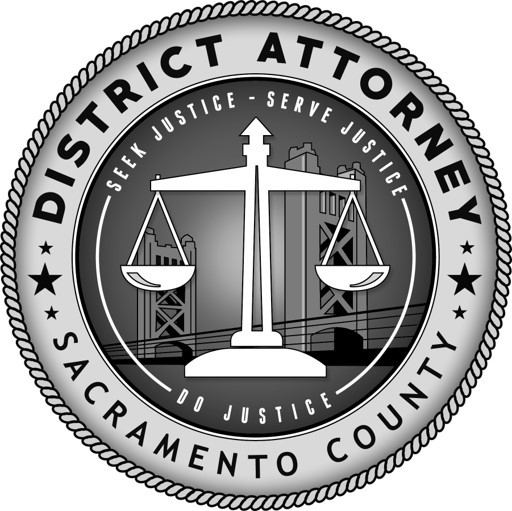 DISTRICT ATTORNEYCitizens Academy2022 Application FormComplete EVERY question unless stated as “optional” (otherwise your application may be returned as incomplete)APPLICANT IDENTIFYING INFORMATION (Please print or type)EDUCATIONAL BACKGROUND: Please tell us about your educational background, including the highest level of education you completed.You can attach additional pages if you do not have enough room for each question.LaoK@sacda.org901 G Street - Sacramento, CA 95814 916.874.5251 (p) 916.321.2237 (f)CIVIC ACTIVITIES: Please include any present or past membership on City or County committees, commissions, boards, or participation in the activities of community groups or organizations.YOUR INTEREST: Why are you interested in attending Citizens Academy?  Please include what you would like to learn from the Academy as well as what you would like to share with the Academy. Please also include in your response any qualifications/special interests you believe are important.You can attach additional pages if you do not have enough room for each question.HOW DID YOU FIND OUT ABOUT THIS CITIZENS ACADEMY? If applicable, please include in this section any organization or individual who nominated you to participate in this Academy.HAVE YOU PREVIOUSLY PARTICIPATED IN OTHER TYPES OF CITIZENS ACADEMY? Please include all other Citizens Academy or similar types of academies you have attended, including the name of the Academy and the year you participated in the Academy.DO YOU HAVE ANY PAST ARRESTS, CONVICTION OR PENDING COURT CASES? (Include all misdemeanors and felonies. You do not have to include infractions – example, traffic ticket.)	Yes	NoIf you answered “yes” to Question 6, please list below the DATE, AGENCY, CHARGE, AND DISPOSITION. Attach additional sheets if necessary.CLASS ATTENDANCEThe Citizens Academy is an accelerated program with a full agenda each class session. Missing more than two classes will result in a significant gap in the education process of the academy. I understand that participants absent more than two days will not receive a certificate of graduation.	Yes	NoBACKGROUND AUTHORIZATIONI understand that a criminal background and warrant check will be conducted by the Sacramento County District Attorney’s Office as part of the application process. I hereby authorize any law enforcement agency to release to the Sacramento District Attorney’s Office any and all information, which said agencies have about me, for the limited purpose of aiding the Sacramento District Attorney’s Office in evaluating my eligibility for participation in Citizens Academy. This authorization extends to any information which said agencies or any of them may have about me, whether public, personal, or confidential. I understand that I will not receive and am not entitled to know the contents of confidential reports received from these agencies. I hereby release,discharge, and agree to hold harmless the agencies, their agents and any person furnishing information from anyand all liability arising out of furnishing and inspecting such documents and information.SIGNATURE OF APPLICANT	DATEPRINT YOUR FULL NAMEThank you for your interest and we look forward to your participation.NAME (LAST, FIRST, MIDDLE)NAME (LAST, FIRST, MIDDLE)NAME (LAST, FIRST, MIDDLE)NAME (LAST, FIRST, MIDDLE)DATEDATEDATEDATEADDRESSADDRESSADDRESSCITYCITYCITYCITYZIP CODETELEPHONE(	)	-TELEPHONE(	)	-MOBILE PHONE (Optional/If Available)(	)	-MOBILE PHONE (Optional/If Available)(	)	-MOBILE PHONE (Optional/If Available)(	)	-EMAIL ADDRESS (If available)@EMAIL ADDRESS (If available)@EMAIL ADDRESS (If available)@SEX (circle)Female MaleBIRTHDATE(	)   (	) - (	)Month	Date	YearRACE/ ETHNICITYRACE/ ETHNICITYRACE/ ETHNICITYDRIVER’S LICENSE OR CAL ID #DRIVER’S LICENSE OR CAL ID #DRIVER’S LICENSE OR CAL ID #OCCUPATIONOCCUPATIONNAME OF EMPLOYER /SCHOOLNAME OF EMPLOYER /SCHOOLNAME OF EMPLOYER /SCHOOLNAME OF EMPLOYER /SCHOOLBUSINESS PHONE (Optional)BUSINESS PHONE (Optional)HOW LONG HAVE YOU LIVED AND WORKED IN SACRAMENTO?Lived in Sacramento:	 	years	 	monthsWorked in Sacramento:	 	years	 	monthsHOW LONG HAVE YOU LIVED AND WORKED IN SACRAMENTO?Lived in Sacramento:	 	years	 	monthsWorked in Sacramento:	 	years	 	monthsHOW LONG HAVE YOU LIVED AND WORKED IN SACRAMENTO?Lived in Sacramento:	 	years	 	monthsWorked in Sacramento:	 	years	 	monthsHOW LONG HAVE YOU LIVED AND WORKED IN SACRAMENTO?Lived in Sacramento:	 	years	 	monthsWorked in Sacramento:	 	years	 	monthsHOW LONG HAVE YOU LIVED AND WORKED IN SACRAMENTO?Lived in Sacramento:	 	years	 	monthsWorked in Sacramento:	 	years	 	monthsHOW LONG HAVE YOU LIVED AND WORKED IN SACRAMENTO?Lived in Sacramento:	 	years	 	monthsWorked in Sacramento:	 	years	 	monthsHOW LONG HAVE YOU LIVED AND WORKED IN SACRAMENTO?Lived in Sacramento:	 	years	 	monthsWorked in Sacramento:	 	years	 	monthsHOW LONG HAVE YOU LIVED AND WORKED IN SACRAMENTO?Lived in Sacramento:	 	years	 	monthsWorked in Sacramento:	 	years	 	months